AmBank (M) Berhad (196901000166 (8515-D))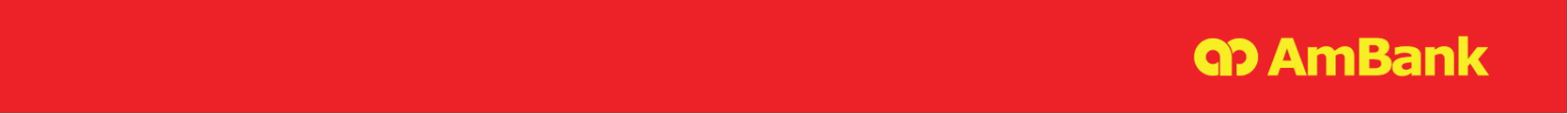 LETTER OF INDEMNITY FOR NON-SURRENDER OF BILL OF LADING* Delete whichever is not applicableAmBank (M) Berhad (196901000166 (8515-D))LETTER OF INDEMNITY FOR NON-SURRENDER OF BILL OF LADING* Delete whichever is not applicableAmBank (M) Berhad (196901000166 (8515-D))LETTER OF INDEMNITY FOR NON-SURRENDER OF BILL OF LADING* Delete whichever is not applicableAmBank (M) Berhad (196901000166 (8515-D))LETTER OF INDEMNITY FOR NON-SURRENDER OF BILL OF LADING* Delete whichever is not applicableAmBank (M) Berhad (196901000166 (8515-D))LETTER OF INDEMNITY FOR NON-SURRENDER OF BILL OF LADING* Delete whichever is not applicable1.   Shipper (Full Name & Address): 1.   Shipper (Full Name & Address): AmBank (M) Berhad (8515-D) (Address) :AmBank (M) Berhad (8515-D) (Address) :AmBank (M) Berhad (8515-D) (Address) :2.   Consignee (Name & Address):2.   Consignee (Name & Address):5.   Bill Of Lading No.: 6.   Place And Date Of Issue:5.   Bill Of Lading No.: 6.   Place And Date Of Issue:5.   Bill Of Lading No.: 6.   Place And Date Of Issue:3.   Notify Party (Full Name & Address): 3.   Notify Party (Full Name & Address): 5.   Bill Of Lading No.: 6.   Place And Date Of Issue:5.   Bill Of Lading No.: 6.   Place And Date Of Issue:5.   Bill Of Lading No.: 6.   Place And Date Of Issue:4.  Vessel Name/ Voyage No.:       4.  Vessel Name/ Voyage No.:       5.   Bill Of Lading No.: 6.   Place And Date Of Issue:5.   Bill Of Lading No.: 6.   Place And Date Of Issue:5.   Bill Of Lading No.: 6.   Place And Date Of Issue:7.  Port Of Loading:        7.  Port Of Loading:        8. Place Of Receipt (Applicable For Combined Transport Bill Of Lading):8. Place Of Receipt (Applicable For Combined Transport Bill Of Lading):8. Place Of Receipt (Applicable For Combined Transport Bill Of Lading):9.  Port Of Discharge:         9.  Port Of Discharge:         10. Place Of Delivery (Applicable For Combined Transport Bill Of Lading):10. Place Of Delivery (Applicable For Combined Transport Bill Of Lading):10. Place Of Delivery (Applicable For Combined Transport Bill Of Lading):11. Mark(S) And No(S):            Container No(S):      12. Number Of Packages:            Description Of Goods:      12. Number Of Packages:            Description Of Goods:      13. Gross Weight And Measurement:      13. Gross Weight And Measurement:      (ABOVE PARTICULARS AS CONTAINED IN THE ORIGINAL BILL OF LADING)(ABOVE PARTICULARS AS CONTAINED IN THE ORIGINAL BILL OF LADING)(ABOVE PARTICULARS AS CONTAINED IN THE ORIGINAL BILL OF LADING)(ABOVE PARTICULARS AS CONTAINED IN THE ORIGINAL BILL OF LADING)(ABOVE PARTICULARS AS CONTAINED IN THE ORIGINAL BILL OF LADING)14. To: The Owners/Disponent Owners Of S.S./M.V./M.T.       The above Goods were shipped on the above vessels by Messrs        (and consigned to us)* but the relevant Original Bills Of Lading have not yet arrived/received.We hereby request you to deliver such Goods to               14. To: The Owners/Disponent Owners Of S.S./M.V./M.T.       The above Goods were shipped on the above vessels by Messrs        (and consigned to us)* but the relevant Original Bills Of Lading have not yet arrived/received.We hereby request you to deliver such Goods to               14. To: The Owners/Disponent Owners Of S.S./M.V./M.T.       The above Goods were shipped on the above vessels by Messrs        (and consigned to us)* but the relevant Original Bills Of Lading have not yet arrived/received.We hereby request you to deliver such Goods to               14. To: The Owners/Disponent Owners Of S.S./M.V./M.T.       The above Goods were shipped on the above vessels by Messrs        (and consigned to us)* but the relevant Original Bills Of Lading have not yet arrived/received.We hereby request you to deliver such Goods to               (us)* without production of the Original Bills Of Lading.without production of the Original Bills Of Lading.without production of the Original Bills Of Lading.without production of the Original Bills Of Lading.without production of the Original Bills Of Lading.We join in the above Indemnity subject to the receipt by us, within three months from the date hereof, notice in writing from you against us in respect of our liabilities under this Indemnity and in relation to the delivery herein contemplated.In consideration of your complying with our request to release for delivery the above mentioned goods without production of the relevant original Bill(s) of Lading (not yet in our possession), we:undertake and agree to indemnify you fully against all consequences and/or liabilities of any kind directly or indirectly arising from or relating to the said delivery, and to reimburse you immediately on demand against all payments made by you in respect of such consequences and/or liabilities including costs as between solicitor and client and all or any sums demanded by you for the defence of any proceedings brought against you by reason of the delivery aforesaid, save and except where such consequences and/or liabilities were directly attributable to your gross negligence, willful default or fraud;undertake and agree upon demand to pay any freight and/or General Average and/or charges due on the goods aforesaid (it being expressly agreed and understood that all liens shall subsist and be unaffected by the terms hereof;undertake and agree that upon receipt of the Bill(s) of Lading we will immediately deliver the same to you duly endorsed;shall be automatically released from all actual, contingent, present and future liability under this Indemnity upon your confirmation of the receipt of the original Bill(s) of Lading relating to this Indemnity.We join in the above Indemnity subject to the receipt by us, within three months from the date hereof, notice in writing from you against us in respect of our liabilities under this Indemnity and in relation to the delivery herein contemplated.In consideration of your complying with our request to release for delivery the above mentioned goods without production of the relevant original Bill(s) of Lading (not yet in our possession), we:undertake and agree to indemnify you fully against all consequences and/or liabilities of any kind directly or indirectly arising from or relating to the said delivery, and to reimburse you immediately on demand against all payments made by you in respect of such consequences and/or liabilities including costs as between solicitor and client and all or any sums demanded by you for the defence of any proceedings brought against you by reason of the delivery aforesaid, save and except where such consequences and/or liabilities were directly attributable to your gross negligence, willful default or fraud;undertake and agree upon demand to pay any freight and/or General Average and/or charges due on the goods aforesaid (it being expressly agreed and understood that all liens shall subsist and be unaffected by the terms hereof;undertake and agree that upon receipt of the Bill(s) of Lading we will immediately deliver the same to you duly endorsed;shall be automatically released from all actual, contingent, present and future liability under this Indemnity upon your confirmation of the receipt of the original Bill(s) of Lading relating to this Indemnity.We join in the above Indemnity subject to the receipt by us, within three months from the date hereof, notice in writing from you against us in respect of our liabilities under this Indemnity and in relation to the delivery herein contemplated.In consideration of your complying with our request to release for delivery the above mentioned goods without production of the relevant original Bill(s) of Lading (not yet in our possession), we:undertake and agree to indemnify you fully against all consequences and/or liabilities of any kind directly or indirectly arising from or relating to the said delivery, and to reimburse you immediately on demand against all payments made by you in respect of such consequences and/or liabilities including costs as between solicitor and client and all or any sums demanded by you for the defence of any proceedings brought against you by reason of the delivery aforesaid, save and except where such consequences and/or liabilities were directly attributable to your gross negligence, willful default or fraud;undertake and agree upon demand to pay any freight and/or General Average and/or charges due on the goods aforesaid (it being expressly agreed and understood that all liens shall subsist and be unaffected by the terms hereof;undertake and agree that upon receipt of the Bill(s) of Lading we will immediately deliver the same to you duly endorsed;shall be automatically released from all actual, contingent, present and future liability under this Indemnity upon your confirmation of the receipt of the original Bill(s) of Lading relating to this Indemnity.We join in the above Indemnity subject to the receipt by us, within three months from the date hereof, notice in writing from you against us in respect of our liabilities under this Indemnity and in relation to the delivery herein contemplated.In consideration of your complying with our request to release for delivery the above mentioned goods without production of the relevant original Bill(s) of Lading (not yet in our possession), we:undertake and agree to indemnify you fully against all consequences and/or liabilities of any kind directly or indirectly arising from or relating to the said delivery, and to reimburse you immediately on demand against all payments made by you in respect of such consequences and/or liabilities including costs as between solicitor and client and all or any sums demanded by you for the defence of any proceedings brought against you by reason of the delivery aforesaid, save and except where such consequences and/or liabilities were directly attributable to your gross negligence, willful default or fraud;undertake and agree upon demand to pay any freight and/or General Average and/or charges due on the goods aforesaid (it being expressly agreed and understood that all liens shall subsist and be unaffected by the terms hereof;undertake and agree that upon receipt of the Bill(s) of Lading we will immediately deliver the same to you duly endorsed;shall be automatically released from all actual, contingent, present and future liability under this Indemnity upon your confirmation of the receipt of the original Bill(s) of Lading relating to this Indemnity.We join in the above Indemnity subject to the receipt by us, within three months from the date hereof, notice in writing from you against us in respect of our liabilities under this Indemnity and in relation to the delivery herein contemplated.In consideration of your complying with our request to release for delivery the above mentioned goods without production of the relevant original Bill(s) of Lading (not yet in our possession), we:undertake and agree to indemnify you fully against all consequences and/or liabilities of any kind directly or indirectly arising from or relating to the said delivery, and to reimburse you immediately on demand against all payments made by you in respect of such consequences and/or liabilities including costs as between solicitor and client and all or any sums demanded by you for the defence of any proceedings brought against you by reason of the delivery aforesaid, save and except where such consequences and/or liabilities were directly attributable to your gross negligence, willful default or fraud;undertake and agree upon demand to pay any freight and/or General Average and/or charges due on the goods aforesaid (it being expressly agreed and understood that all liens shall subsist and be unaffected by the terms hereof;undertake and agree that upon receipt of the Bill(s) of Lading we will immediately deliver the same to you duly endorsed;shall be automatically released from all actual, contingent, present and future liability under this Indemnity upon your confirmation of the receipt of the original Bill(s) of Lading relating to this Indemnity.15. Bank Reference No.:      16. Name Of Bank Signatory(ies):      17. Date:      18. Signature:AMBIZ/E/LIBL/09-202215. Bank Reference No.:      16. Name Of Bank Signatory(ies):      17. Date:      18. Signature:AMBIZ/E/LIBL/09-202219. Company’s Signatory(ies):      20. Name Of Signatory(ies):      21. Date:      22. Signature:19. Company’s Signatory(ies):      20. Name Of Signatory(ies):      21. Date:      22. Signature:19. Company’s Signatory(ies):      20. Name Of Signatory(ies):      21. Date:      22. Signature: